Funciones exponencialesindependiente   x   en el exponente, es decir, Las funciones exponenciales son las funciones que tienen la variable son de la forma: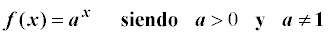 Las características generales de las funciones exponenciales son:1) El dominio de una función exponencial es R.2) Su recorrido es   (0, +∞) .3) Son funciones continuas.4) Como   a0 = 1 , la función siempre pasa por el punto   (0, 1).    La función corta el eje Y en el punto   (0, 1)   y no corta el eje X.5) Como   a1 = a , la función siempre pasa por el punto   (1, a).6) Si   a > 1   la función es creciente.    Si   0 < a < 1   la función es decreciente.7) Son siempre concavas.8) El eje X es una asíntota horizontal.Si a > 1 :

Al elevar un número mayor que  1  a cantidades negativas cada vez más grandes, el valor de la potencia se acerca a cero, por tanto : 

Cuando  x → - ∞ , entonces  a x → 0Si 0 < a < 1 :

Ocurre lo contrario que en el caso anterior :

Cuando  x → + ∞ , encontes  a x → 0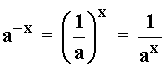 Ejemplo de funciones exponenciales: 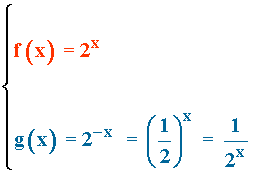 1) Dominio:El dominio de las funciones exponenciales es R.Dom(f) = Dom(g) = R .2) Recorrido:El recorrido de las funciones exponenciales es   (0, + ∞) .Im(f) = Im(g) = (0, + ∞) .3) Puntos de corte:f(0) = 20 = 1  , el punto de corte con el eje Y es  (0, 1).g(0) = - 20 = 1  , el punto de corte con el eje Y es  (0, 1).La funciones   f(x)   y   g(x)   no cortan al eje X.4) Crecimiento y decrecimiento:La función   f(x)   es creciente ya que   a > 1 .La función   g(x)   es decreciente ya que   0 < a < 1 .5) Concavidad y convexidad:Las funciones   f(x)   y   g(x)   son concavas.6) Asíntotas:Las funciones   f(x)   y   g(x)   tienen una asintota en el eje X.7) Tabla de valores: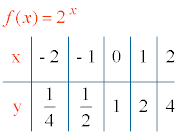 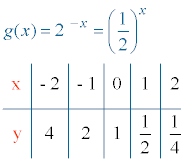 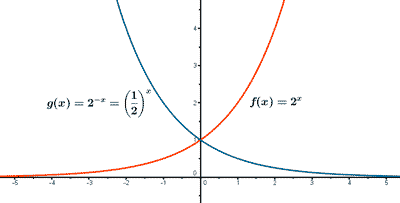 